بسمه تعالیفضیلت و اعمال ماه مبارك رجبدر صحرای محشر بیرقی افراشته می شود و همه مردم از اولین و آخرین زیر لواء آن قرار           می گیرند، بااینکه وادی بسیار وسیع است، اما جای سوزن انداختن نیست و مردم مانند تیر در ترکش به سختی در کنار هم قرار گرفته اند (1)، همه سر در گریبان حسرت فروبرده اند و عرق شرم از سر و رویشان می‏چکد و البته زمین نیز همچنان بی‏قرار حادثه‏ای در شرف وقوع است(2)، گنهکاران و فریب خوردگان قرار ندارند و اهمال کاران و غفلت زدگان چون گنگ خواب دیده حیرت زده اند... جملگی در انتظار موعد رسیدگی به نامه اعمال تک تک بندگان هستند که ناگهان منادی ندا سر می دهد که «أین‏الرجبیون»، اهل ماه رجب کجایید؟جمعی بر می‏خیزند که چهره‏شان چون قرص تمام ماه درخشان است، صفوف پریشان و متحیر اهل محشر را می شکافند و در پیشگاه حقیقت هستی و مالک این روز می ایستند. منادی، ندا سر می‏دهد که بهشت بر شما گوارا باد و ایشان با آرامشی رشک برانگیز به سمت مامن الهی حرکت می نمایند که زمزمه ای برمی خیزد که: "اینها چه کسانی بودند که چنین با احترام و آسان از صراط گذشتند؟"یکی از همان سیرتان پاسخ می گوید که: ما رجبیون هستیم، زنان و مردانی که وقتی ماه رجب با تمام رحمتش بر ما سایه افکند با روی گشاده به استقبالش رفتیم، روزهایی از آن را روزه گرفتیم و شبهایش را به عبادت صاحبش گذراندیم(3). از همین روست که در این روز که نه ثروت های اندوخته‏تان در دنیا و نه فرزنددان برومندتان به کارتان نمی آیند (4) نجاتمان بخشید و مقام شفاعتمان داد(5)، ما در ماه او که همان ماه رجب است از بذل مال دریغ نورزیم، تا برای آخرت خویش توشه‏ای فرستاده باشیم و خداوند بخشاینده به پاس این عمل‏ها مقامی مرحمت فرمود، که نه چشمی دیده و نه گوشی شنیده است(6) ...... دروازه‏های مهر و مهربانی باز شده است و سفیر مهربانی حضرت حق بشارت می دهد که :"ای مردم، خدا همراه با برکت و رحمت و مغفرت رو به سوی شما آورده و درهای رحمت در این ماه گشوده است"، پس کسانی که پس از گشایش، در آن را می بندند چه عذری دارند؟ای دوست بدان که :«رجب» نام نهری است در بهشت که از شیر سفید تر است و از عسل شیرین تر. پس هر کس روزی از ماه رجب را روزه بگیرد، از آن نهر سیراب خواهد شد . به فرموده نبی: « ماه رجب ، ماه خداست در غایت حرمت و فضیلت. اگر کسی روزی از این ماه را روزه بگیرد خدای را خشنود و شعله غضب الهی را خاموش نموده است و دری از درهای جهنم به روی او بسته می شود . ماه رجب ماه استغفار امت من است . رجب را اصّب نیز نامیده اند زیرا که در این ماه ، رحمت خدا بر امت من ریزش می یابد .»1- بحارالانوار، ج 7، ص 1112- نهج‏البلاغه، خطبه 1023- ثمرات الحیاط، ص 451، پیامبر اکرو (ص)4- قرآن کریم، شعرا؛ آیه 885- ثمرات الحیاط، ص 2526- بحارالانوار، ج 20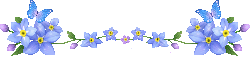 ماه رجب و ماه شعبان و ماه رمضان شرافت زیادی دارند و در فضیلت آنها روایات بسیاری وارد شده است. از حضرت رسول (صلى الله علیه و آله) روایت شده كه: ماه رجب ماه بزرگ خدا است و ماهى در حرمت و فضیلت به آن نمى‏رسد و جنگیدن با كافران در این ماه حرام است و رجب ماه خدا است و شعبان ماه من است و ماه رمضان ماه امت من است كسى كه یك روز از ماه رجب را روزه بگیرد، موجب خشنودى خدای بزرگ می‌گردد و غضب الهى از او دور می گردد و درى از درهاى جهنم بر روى او بسته گردد.از حضرت موسى بن جعفر(علیهماالسلام) روایت شده است كه: هر كس یك روز از ماه رجب را روزه بگیرد، آتش جهنم یك سال، از او دور شود و هر كس سه روز از آن را روزه بگیرد بهشت بر او واجب می گردد.و همچنین فرمود كه: رجب نام نهرى است در بهشت که از شیر سفیدتر و از عسل شیرین‏تر است. هر كس یك روز از رجب را روزه بگیرد البته از آن نهر بیاشامد.از امام صادق(علیه السلام) روایت است كه حضرت رسول اکرم( صلى الله علیه و آله) فرمود كه: ماه رجب ماه استغفار امت من است پس در این ماه بسیار طلب آمرزش كنید كه خدا آمرزنده و مهربان است و رجب را "أصب" مى‏گویند زیرا كه رحمت خدا در این ماه بر امت من بسیار ریخته مى‏شود پس بسیار بگوئید: «أَسْتَغْفِرُ اللهَ وَ أَسْأَلُهُ التَّوْبَةَ».ابن بابویه از سالم روایت كرده است كه گفت: در اواخر ماه رجب كه چند روز از آن مانده بود، خدمت امام صادق(علیه السلام)رسیدم. وقتی نظر مبارك آن حضرت بر من افتاد فرمود كه آیا در این ماه روزه گرفته‏اى؟ گفتم نه والله اى فرزند رسول خدا. فرمود كه آنقدر ثواب از تو فوت شده است كه قدر آن را به غیر از خدا كسى نمى‏داند به درستى كه این ماهى است كه خدا آن را بر ماه‌هاى دیگر فضیلت داده و حرمت آن را عظیم نموده و گرامی داشتن روزه دار را در این ماه بر خود واجب گردانیده است.پس گفتم یابن رسول الله اگر در باقیمانده این ماه روزه بدارم آیا به بعضى از ثواب روزه‏داران آن نائل مى‏گردم؟ فرمود: اى سالم هر كس یك روز از آخر این ماه را روزه بدارد خدا او را ایمن گرداند از شدت سكرات مرگ و از هول بعد از مرگ و از عذاب قبر و هر كس دو روز از آخر این ماه را روزه بگیرد از صراط به آسانى بگذرد و هر كس سه روز از آخر این ماه را روزه بگیرد ایمن گردد از ترس بزرگ روز قیامت و از شدت‌ها و هول‌هاى آن روز و برات بیزارى از آتش جهنم به او عطا كنند. و بدان كه براى روزه ماه رجب فضیلت بسیار وارد شده است و روایت شده كه اگر شخصی قادر بر آن نباشد هر روز صد مرتبه این تسبیحات را بخواند تا ثواب روزه آن را دریابد: سُبْحَانَ الْإِلَهِ الْجَلِیلِ سُبْحَانَ مَنْ لا یَنْبَغِى التَّسْبِیحُ إِلا لَهُ سُبْحَانَ الْأَعَزِّ الْأَكْرَمِ سُبْحَانَ مَنْ لَبِسَ الْعِزََّ وَ هُوَ لَهُ أَهْلٌ .دعا و نیایشاعمال مشترك ماه مبارک رجباینها اعمالی است كه انجام دادن آنها متعلق به همه ماه است و اختصاصى به روز معینی ندارد و آن چند مورد است :1- در تمام ایام ماه رجب دعای ذیل را که روایت شده امام زین العابدین(علیه السلام) در حجر در غره خواندند، خوانده شود:"یَا مَنْ یَمْلِكُ حَوَائِجَ السَّائِلِینَ وَ یَعْلَمُ ضَمِیرَ الصَّامِتِینَ لِكُلِّ مَسْأَلَةٍ مِنْكَ سَمْعٌ حَاضِرٌ وَ جَوَابٌ عَتِیدٌ اللَّهُمَّ وَ مَوَاعِیدُكَ الصَّادِقَةُ وَ أَیَادِیكَ الْفَاضِلَةُ وَ رَحْمَتُكَ الْوَاسِعَةُ فَأَسْأَلُكَ أَنْ تُصَلِّىَ عَلَى مُحَمَّدٍ وَ آلِ مُحَمَّدٍ وَ أَنْ تَقْضِىَ حَوَائِجِى لِلدُّنْیَا وَ الْآخِرَةِ إِنَّكَ عَلَى كُلِّ شَىْ‏ءٍ قَدِیرٌ ."2- دعایی را كه از امام صادق(علیه السلام) روایت شده، خوانده شود:«خَابَ الْوَافِدُونَ عَلَى غَیْرِكَ وَ خَسِرَ الْمُتَعَرِّضُونَ إِلا لَكَ وَ ضَاعَ الْمُلِمُّونَ إِلا بِكَ وَ أَجْدَبَ الْمُنْتَجِعُونَ إِلا مَنِ انْتَجَعَ فَضْلَكَ بَابُكَ مَفْتُوحٌ لِلرَّاغِبِینَ وَ خَیْرُكَ مَبْذُولٌ لِلطَّالِبِینَ وَ فَضْلُكَ مُبَاحٌ لِلسَّائِلِینَ وَ نَیْلُكَ مُتَاحٌ لِلْآمِلِینَ وَ رِزْقُكَ مَبْسُوطٌ لِمَنْ عَصَاكَ وَ حِلْمُكَ مُعْتَرِضٌ لِمَنْ نَاوَاكَ عَادَتُكَ الْإِحْسَانُ إِلَى الْمُسِیئِینَ وَ سَبِیلُكَ الْإِبْقَاءُ عَلَى الْمُعْتَدِینَ اللَّهُمَّ فَاهْدِنِى هُدَى الْمُهْتَدِینَ وَ ارْزُقْنِى اجْتِهَادَ الْمُجْتَهِدِینَ وَلا تَجْعَلْنِى مِنَ الْغَافِلِینَ الْمُبْعَدِینَ وَ اغْفِرْ لِى یَوْمَ الدِّینِ .»3- از امام صادق (علیه السلام) روایت شده كه در ماه رجب این خوانده شود:«اللَّهُمَّ إِنِّى أَسْأَلُكَ صَبْرَ الشَّاكِرِینَ لَكَ وَ عَمَلَ الْخَائِفِینَ مِنْكَ وَ یَقِینَ الْعَابِدِینَ لَكَ اللَّهُمَّ أَنْتَ الْعَلِىُّ الْعَظِیمُ وَ أَنَا عَبْدُكَ الْبَائِسُ الْفَقِیرُ أَنْتَ الْغَنِىُّ الْحَمِیدُ وَ أَنَا الْعَبْدُ الذَّلِیلُ اللَّهُمَّ صَلِّ عَلَى مُحَمَّدٍ وَ آلِهِ وَ امْنُنْ بِغِنَاكَ عَلَى فَقْرِى وَ بِحِلْمِكَ عَلَى جَهْلِى وَ بِقُوَّتِكَ عَلَى ضَعْفِى یَا قَوِىُّ یَا عَزِیزُ اللَّهُمَّ صَلِّ عَلَى مُحَمَّدٍ وَ آلِهِ الْأَوْصِیَاءِ الْمَرْضِیِّینَ وَ اكْفِنِى مَا أَهَمَّنِى مِنْ أَمْرِ الدُّنْیَا وَ الْآخِرَةِ یَا أَرْحَمَ الرَّاحِمِینَ.»قابل توجه است که ادعیه دیگری نیز برای این ماه عزیز ذکر شده است که می‌توانید به مفاتیح الجنان مبحث اعمال ماه رجب رجوع نمایید .4- از حضرت رسول اکرم(صلى الله علیه و آله) روایت شده كه: هر كس در ماه رجب صد مرتبه بگوید: «أَسْتَغْفِرُ اللَّهَ الَّذِى لا إِلَهَ إِلا هُوَ وَحْدَهُ لا شَرِیكَ لَهُ وَ أَتُوبُ إِلَیْهِ» و آن را به صدقه ختم فرماید حق تعالى براى او به رحمت و مغفرت و كسى كه چهار صد مرتبه بگوید بنویسد براى او اجر صد شهید عطا فرماید.5- از نبی مکرم اسلام روایت است: كسى كه در ماه رجب هزار مرتبه "لا إِلَهَ إِلا اللهُ" بگوید خداوند عز و جل براى او صد هزار حسنه عطا کند و براى او صد شهر در بهشت بنا فرماید .6- روایت است كسى كه در رجب در صبح هفتاد مرتبه و در شب نیز هفتاد مرتبه بگوید: "أَسْتَغْفِرُ اللهَ وَ أَتُوبُ إِلَیْهِ" و پس از اتمام ذکر، دست‌ها را بلند كند و بگوید: "اللَّهُمَّ اغْفِرْ لِى وَ تُبْ عَلَىَّ" اگر در ماه رجب بمیرد خدا از او راضى باشد و به بركت ماه رجب، آتش او را مس نكند .7- در کل این ماه هزار مرتبه ذکر: أَسْتَغْفِرُ اللهَ ذَا الْجَلالِ وَ الْإِكْرَامِ مِنْ جَمِیعِ الذُّنُوبِ وَ الْآثَامِ " گفته شود؛ تا خداوند رحمان او را بیامرزد .8- سید بن طاووس در اقبال از حضرت رسول اکرم(صلى الله علیه و آله) فضیلت بسیاری براى خواندن سوره قل هو الله أحد نقل کرده است که ده هزار مرتبه یا هزار مرتبه یا صد مرتبه در این ماه تلاوت شود. و نیز روایت كرده كه هر كس در روز جمعه ماه رجب صد مرتبه سوره قل هو الله أحد را بخواند براى او در قیامت نورى شود كه او را به بهشت بكشاند.9- سید بن طاووس از حضرت رسول اکرم(صلى الله علیه و آله) روایت كرده كه: هر كس در روز جمعه ماه رجب، مابین نماز ظهر و عصر، چهار ركعت نماز بگزارد و در هر ركعت حمد یك مرتبه و آیة الكرسى هفت مرتبه و قل هو الله أحد پنج مرتبه بخواند، و  سپس ده مرتبه بگوید: «أَسْتَغْفِرُ اللهَ الَّذِى لا إِلَهَ إِلا هُوَ وَ أَسْأَلُهُ التَّوْبَةَ» حق تعالى براى او از روزى كه این نماز را گزارده تا روزى كه بمیرد هر روز هزار حسنه به او عطا فرماید، و او را به هر آیه‌ای كه خوانده شهرى در بهشت از یاقوت سرخ و به هر حرفى قصرى در بهشت از دُرّ سفید دهد و تزویج فرماید او را حورالعین و از او راضى شود .10- سه روز از این ماه را كه پنجشنبه و جمعه و شنبه باشد روزه گرفته شود. زیرا كه روایت شده هر كس در یكى از ماه‌هاى حرام، این سه روز را روزه بدارد حق تعالى براى او ثواب نهصد سال عبادت بنویسد.11- از حضرت رسول اکرم(صلی الله علیه و آله) روایت شده است كه: هر كس در یك شب از شب‌هاى ماه رجب ده ركعت نماز به این نحو که در هر ركعت حمد و قل یا ایها الكافرون یك مرتبه و توحید سه مرتبه بخواند، خداوند گناهان او را می‌آمرزد.هلال ماهاعمال شب و روز اول ماه رجبشب اولاین شب، شب شریفى است و در آن چند عمل وارد شده است .1- وقتی هلال ماه دیده شد فرد بگوید:اللَّهُمَّ أَهِلَّهُ عَلَیْنَا بِالْأَمْنِ وَ الْإِیمَانِ وَ السَّلامَةِ وَ الْإِسْلامِ رَبِّى وَ رَبُّكَ اللهُ عَزَّ وَ جَلَّ.و از حضرت رسول صلى الله علیه و آله منقول است كه چون هلال رجب را مى‏دید مى‏گفت: اللَّهُمَّ بَارِكْ لَنَا فِى رَجَبٍ وَ شَعْبَانَ وَ بَلِّغْنَا شَهْرَ رَمَضَانَ وَ أَعِنَّا عَلَى الصِّیَامِ وَ الْقِیَامِ وَ حِفْظِ اللِّسَانِ وَ غَضِّ الْبَصَرِ وَلا تَجْعَلْ حَظَّنَا مِنْهُ الْجُوعَ وَ الْعَطَشَ.2- غسل.حضرت رسول اکرم(صلى الله علیه و آله) فرموده‌اند: هر كس ماه رجب را درك كند و اول و وسط و آخر آن ماه را غسل نماید، از گناهان خود پاک می‌شود مانند روزى كه از مادر متولد شده است.3- زیارت امام حسین علیه السلام .4- بعد از نماز مغرب بیست ركعت، یعنی 10 تا دو رکعتی نماز گزارده شود. تا خود، اهل، مال و اولادش محفوظ بماند و از عذاب قبر در پناه باشد.5- بعد از نماز عشاء دو ركعت نماز گزارده شود بدین نحو:در ركعت اول حمد و ألم نشرح یك مرتبه و توحید سه مرتبه و در ركعت دوم حمد و ألم نشرح و توحید و معوذتین خوانده شود و پس از سلام، سى مرتبه لا إِلَهَ إِلا اللهُ بگوید و سى مرتبه صلوات بفرستد تا حق تعالى گناهان او را بیامرزد مانند روزى كه از مادر متولد شده است.روز اول رجباین روز، روز شریفى است و برای آن چند عمل ذکر شده است:1- روزه .روایت شده كه حضرت نوح (علیه السلام) در این روز به كشتى سوار شد و به كسانى كه همراه او بودند امر فرمود روزه بگیرند که هر كس این روز را روزه بگیرد، آتش جهنم یك سال از او دور شود .2- غسل .3- زیارت امام حسین علیه السلام.از امام جعفر صادق(علیه السلام) روایت شده است که: هر كس امام حسین (علیه السلام) را در روز اول رجب زیارت کند، خداوند او را بیامرزد. البته قابل ذکر است که زیارت از راه دور هم مورد قبول است ان شاء الله.                                                                                                                                             التماس دعابرگرفته از مفاتیح الجنانروابط عمومی دانشکده دندانپزشکی